Планируемые результаты внеурочной программы «В мире удивительных слов»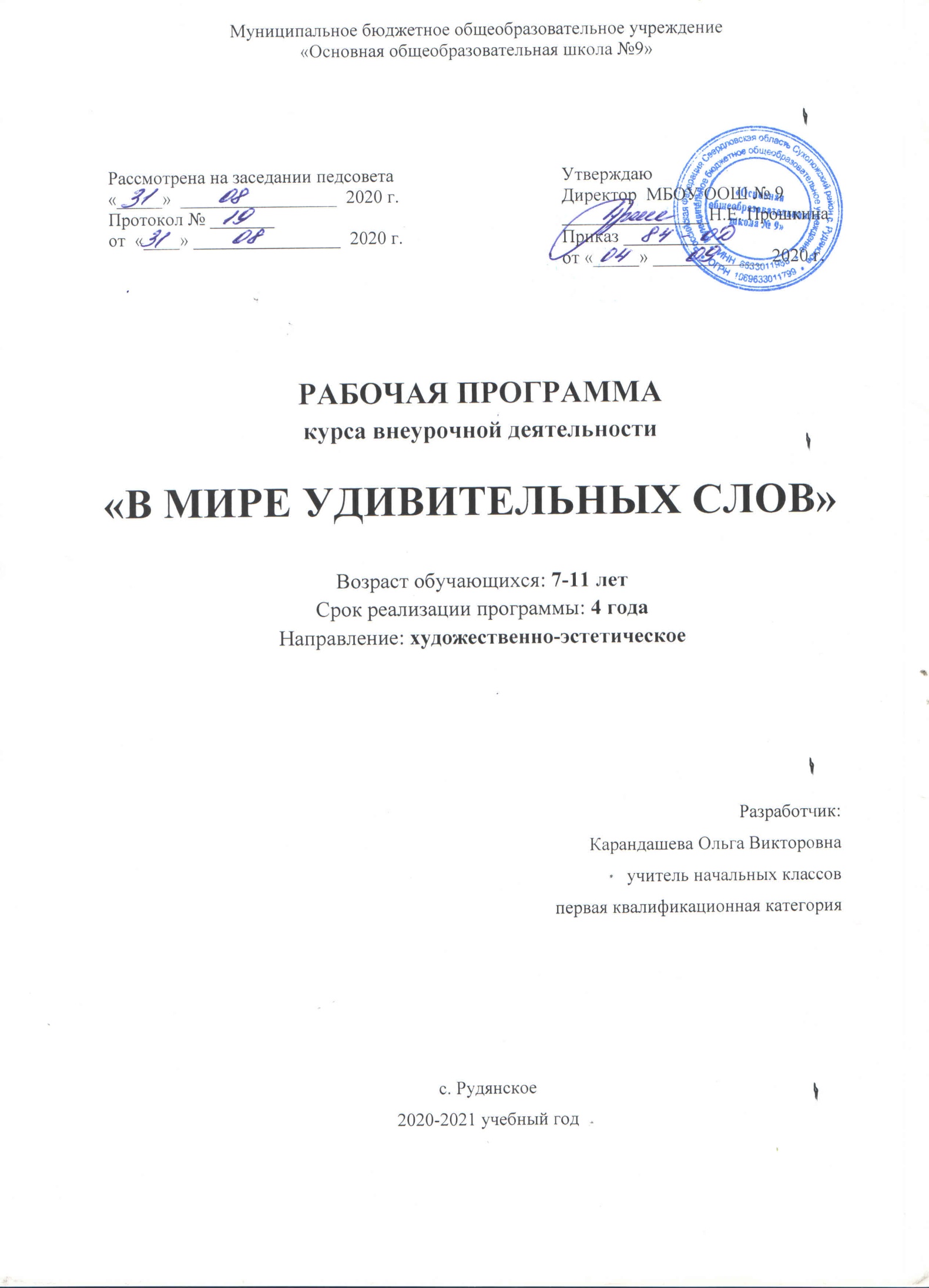 Личностные универсальные учебные действия:                  Осознавать  свои  возможности в учении на основе сравнения «Я» и «хороший ученик»;                  Проявлять  познавательные  мотивы;                  Чувствовать  прекрасные  и эстетические чувства на основе знакомства с мировой и отечественной художественной культурой;                  выраженной устойчивой учебно-познавательной мотивации учения;                  устойчивого учебно-познавательного интереса к новым общим способам решения задач.Регулятивные универсальные учебные действия:   принимать и сохранять учебную задачу;   планировать совместно с учителем свои действия в соответствии с поставленной задачей и условиями ее реализации;   осуществлять итоговый и пошаговый контроль по результату;   адекватно воспринимать словесную оценку учителя;   различать способ и результат действия;   оценивать правильность выполнения действия по результату;   выполнять учебные действия в  громкоречевой и умственной форме;   в сотрудничестве с учителем ставить новые учебные задачи;   самостоятельно учитывать выделенные учителем ориентиры действия в новом учебном материале.Познавательные универсальные учебные действия:   осуществлять поиск и выделять конкретную информацию с помощью учителя;   строить речевое высказывание в устной форме;   оформлять свою мысль в устной речи по типу рассуждения;   формулировать проблемы с помощью учителя;   воспринимать на слух и понимать различные виды сообщений;   знакомиться с книгой с опорой на иллюстрацию, заглавие, фамилию автора;   узнавать сюжет по иллюстрациям;   отличать поэтический текст от прозаического;   включаться в творческую деятельность под руководством учителя;   осознанно и произвольно строить речевое высказывание в устной и письменной форме;   строить логическое рассуждение, включающее установление причинно-следственных связей.Коммуникативные универсальные учебные действия:   допускать возможность существования у людей различных точек зрения, в том числе не совпадающих с его собственной;   формулировать собственное мнение и позицию;   договариваться и приходить к общему решению в совместной деятельности;   задавать вопросы.Результаты освоения курса внеурочной деятельности«Занимательный русский язык»Личностные результатыэмоциональность; умение осознавать и определять (называть) свои эмоции;эмпатия – умение осознавать и определять эмоции других людей; сочувствовать другим людям, сопереживать;чувство прекрасного – умение чувствовать красоту и выразительность речи, стремиться к совершенствованию собственной речи;любовь и уважение к Отечеству, его языку, культуре;интерес к чтению, к ведению диалога с автором текста; потребность в чтении;интерес к письму, к созданию собственных текстов, к письменной форме общения;интерес к изучению языка;осознание ответственности за произнесённое и написанное слово.Метапредметные результатыРегулятивные УУД:самостоятельно формулировать тему и цели урока;составлять план решения учебной проблемы совместно с учителем;работать по плану, сверяя свои действия с целью, корректировать свою деятельность;в диалоге с учителем вырабатывать критерии оценки и определять степень успешности своей работы и работы других в соответствии с этими критериями.Познавательные УУД:перерабатывать и преобразовывать информацию из одной формы в другую (составлять план, таблицу, схему);пользоваться словарями, справочниками;осуществлять анализ и синтез;устанавливать причинно-следственные связи;строить рассуждения;Коммуникативные УУД:адекватно использовать речевые средства для решения различных коммуникативных задач;владеть монологической и диалогической формами речи.высказывать и обосновывать свою точку зрения;слушать и слышать других, пытаться принимать иную точку зрения, быть готовым корректировать свою точку зрения;договариваться и приходить к общему решению в совместной деятельности;задавать вопросы.Предметные:Обучающийся научится:осознавать взаимосвязь между целью, содержанием и формой высказывания в новых речевых ситуациях;выбирать адекватные средства: слова, интонации, темп речи, тембр и силу голоса, жесты, мимику в соответствии с конкретной ситуацией общения;выражать собственное мнение и обосновывать его;владеть начальными умениями ведения разговора (начать, поддержать, закончить разговор, привлечь внимание и т.п.);строить устное монологическое высказывание на определенную тему, делать словесный отчет о выполненной работе;применять речевой этикет в ежедневных ситуациях учебного и бытового общения.Обучающийся получит возможность научиться:использовать в монологическом высказывании разные типы речи: описание, повествование, рассуждение;сочинять письма, записки, рекламу, афишу, объявление и пр.;находить средства связи между предложениями (порядок слов, местоимения, служебные слова, синонимы);составлять содержательное и стилистически точное продолжение к началу текста;выполнять проект «Банк заданий», представляя результат проекта в бумажном или электронном виде (набор заданий и презентация, сопровождающая защиту проекта);пользоваться специальной, и справочной литературой, словарями, газетами, журналами, ИнтернетомСодержание курса внеурочной деятельностис указанием форм организации и видов деятельностиТема 1. Сказочное царство слов.(1ч.)Беседа о красоте и богатстве народной речи. На примерах произведений устного народного творчества показывается богатство русского языка, народная фантазия, мудрость народа. Конкурс на знание пословиц и поговорок .Тема 2-3. Путешествие в страну слов. (2ч.)Знакомство с тематическими группами слов. Игра «Слова- братья». Составление тематического словаря о грибах. Игра «Эстафета». Разгадывание загадок. Работа с рассказом Н.Надеждиной « Снежные слова».Игра « Найди лишнее слово»Тема 4-5. Чудесные превращения слов.(2 ч.)Дается представление о превращении слов, умение находить «сбежавшие» из слов буквы. Игра «Найди заблудившуюся букву». Игра «Грустные превращения».Шарады. Рассказ –загадка.Тема 6-7. В гостях у слов родственников. (2ч.)Знакомство с разными группами родственных слов .Подбор родственных слов с заданным корнем. Закрепление знаний отличительных признаках слов – родственников. Работа над стихотворением «О странном саде с необыкновенным урожаем» Е. Измайлов. Выбор из стихотворений слов- родственников.Тема 8-9. Добрые слова (2ч.)Беседа о богатстве лексики русского языка «добрыми словами».Работа со стихотворением В. Коркина «Доброе утро». Игра «Умеете ли вы здороваться?». Работа с текстами на данную тему.Тема 10. Экскурсия в прошлое (1 ч.)Знакомство со словами- историзмами и архаизмами. Выбор из текста древних слов. Творческая работа. Объяснение устаревших слов.Тема 11-12. Новые слова в русском языке.(2ч.)Рассказ учителя «Откуда приходят новые слова?» Неологизмы в русском языке. Нахождение неологизмов в текстах . Игра «Угадай-ка».Тема 13. Встреча с зарубежными друзьями.(1ч.)Знакомство с заимствованными словами . Рассказ «Откуда пришли слова- пришельцы». Работа над стихотворением С. Я. Маршака. Признаки слов – пришельцев. Игра «Шесть и шесть».Тема 14-15. Синонимы в русском языке (2ч.)Знакомство со словами- синонимами. Работа над стихотворением А. Барто «Игра в слова».Беседа «Что обозначают слова- синонимы».Нахождение слов-синонимов в тексте.Тема 16. Слова- антонимы (1ч.)Знакомство со словами – антонимами. Случаи употребления антонимов в русском языке. Выделение антонимов из рассказа Л. Н. Толстого «Лебеди». Работа над стихотворением В. Орлова «Спор». Игра «Подбери нужные слова». Работа над подбором слов- антонимов. Рассказ учителя о роли антонимов в русском языке.Тема17. Слова- омонимы (1ч.)Омонимы в русском языке и их роль. Работа над рассказом И. Туричина «Есть». Игра «Докажите…». Чтение рассказа Н. Сладкова «Овсянка».Тема 18. Крылатые слова (1ч.)Беседа о значении «крылатых выражений» в русском языке . Подбор «крылатых выражений» в названиях текста. Работа с выражениями ,употребляемыми в переносном значении и их смысла. Работа со стихотворениями Н. Силкова «Прикусил язык» и В. Орлова «Ни пуха ни пера».Тема 19-20. В королевстве ошибок. (2ч.)Игра «Исправь ошибки». Работа с произведениями, где допущены орфографические ошибки. Игра « Произноси правильно». Инсценировка П. Реброва «Кто прав?».Тема 21-22. В стране Сочинителей.(2ч.)Беседа о рифмах .Работа с загадками. Сочинение собственных загадок по заданным рифмам. Конкурс загадок в рисунках. Сочинение сказок о дружбе, о добре и зле .Тема 23-24. Искусство красноречия. ( 2ч.)Знакомство с понятием «красноречие». Чтение образцовых текстов и их анализ. Пересказы. Собственные упражнения в создании разных речей.Тема 25. Праздник творчества и игры. (1ч.)Творческие задания для формирования орфографической зоркости. Дидактические игры, направленные на развитие познавательного интереса к русскому языку. Интеллектуальная игра «Умники и умницы».Тема 26-27. Трудные слова. (2ч.)Знакомство с этимологией трудных слов, с точным значением слов. Выполнение упражнений для запоминания правописания слов. Работа над текстами художественной литературы и произведений устного народного творчества.Работа с распознаванием «опасных мест» в словах. Выборочный диктант. Сказка о словарных словах. Разгадывание кроссворда и иллюстрирование словарных слов.Тема 28-29. Анаграммы и метаграммы. (2ч.)Знакомство с историей изобретения анаграмм и метаграмм , с авторами, использовавшими в своем творчестве анаграммы и метаграммы . Ввод понятий «анаграмма» и «метаграмма». Работа с примерами (Милан- налим, актер- терка ).Тема 30-31. Шарады и логогрифы (2ч.)Знакомство с происхождением шарад и логогрифов. Составление и разгадывание шарад и логогрифов. Иллюстрирование слов- ответов.Тема32. Откуда пришли наши имена.(1ч.)Знакомство с происхождением имен. Творческая работа «Нарисуй свое имя». Дидактическая игра «Составь имя».Тема 33. Занимательное словообразование (1ч.)Игры на превращения слов: «Буква заблудилась», «Замена буквы», «Какое слово задумано?». Шарады.Тема 34. КВН по русскому языку. (1ч.)Командное соревнование на проверку знаний по русскому языку.Календарно тематическое планирование 4 класс
19-202Рассуждают, как искать и исправлять ошибки; как правильно произносить слова20.01.201727.01.201721-222Сочиняют стихи-загадки по заданной рифме; сочиняют сказки03.02.201710.02.201723-242Понимают смысл понятия «красноречие»; как создавать свои речи17.02.201703.03.2017251Используют в игре свои знания10.03.201726-272Рассказывают, где и как можно найти значение трудных слов; как распознать «опасные» места в словах;17.03.201707.04.201728-292Знакомятся с историей изобретения анаграмм и метаграмм; понимают смысл этих понятий; Работают с данными заданиями14.04.201721.04.201730-312Знакомятся с происхождением данных понятий; понимают смысл этих понятий; составляют и разгадывают шарады и логогрифы28.04.201705.05.2017321Знакомятся с историей происхождения имён; рисуют своё имя12.05.2017331Объясняют, как образовывать новые слова; разгадывают шарады19.05.2017341Используют в игре свои знания26.05.2017№ п/пТема Кол –во часовДата 1.Сказочное царство слов.1 2,3.Путешествие в страну Слов.24,5.Чудесные превращения слов26,7.В гостях у слов- родственников.8,9Добрые слова.10.Экскурсия в прошлое. Устаревшие слова.11,12.Новые слова в русском языке.13.Встреча с зарубежными друзьями.14,15.Синонимы в русском языке.16.Слова- антонимы.17.Слова- омонимы.18.Крылатые слова.19,20.В королевстве ошибок.21,22.В стране Сочинителей.23,24.Искусство красноречия.25Праздник творчества и игры.26,27Трудные слова.28,29Анаграммы и метаграммы.30,31.Шарады и логогрифы.32.Откуда пришли наши имена.33Занимательное словообразование.34.КВН по русскому языку.